ŒUVRE DE REFERENCE: PERMIT ME TO INTRODUCE YOU TO YOURSELFDEE DEE BRIDGEWATER1ère écoute : Trouve un mot qui traduit l’impression que tu as ressentie en écoutant cet extrait. Dynamique, enjoué, joyeux, dansant, entraînant etc….Remplis ce tableau :2ème écoute : la formation musicaleL’instrumentation en jazz est traditionnellement divisée en deux groupes : La section rythmique est l’ensemble des instruments qui marquent le tempo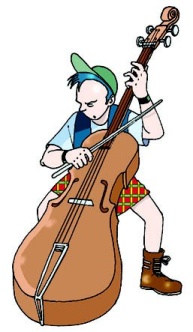 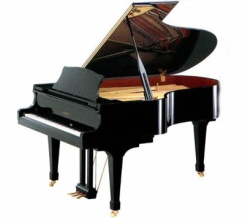 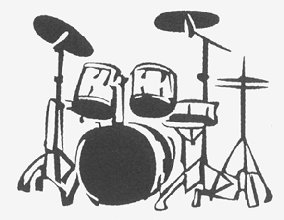 Piano                                                                                                                  Contrebasse                                                        BatterieLa section mélodique est l’ensemble des instruments qui joue le thème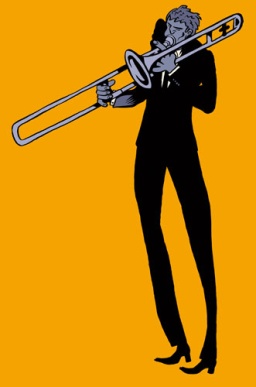 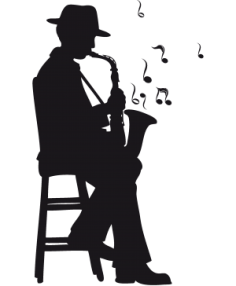 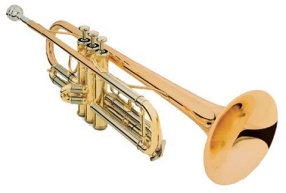      Saxophone                                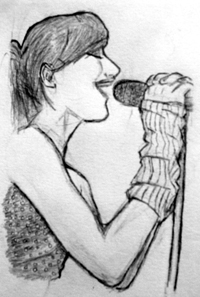                                       Trompette                                                                                Trombone    La solisteFiche d’écoute                SEQUENCE 2 : « A la découverte du jazz ! »            FormationCaractèreStyleSoliste+Big band (orchestre de jazz)Dynamique, enjoué, joyeux, dansant, entraînant etc….Jazz plus particulièrement du swingEpoque : ModerneEpoque : ModerneEpoque : Moderne